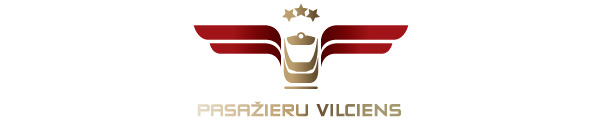 2023. gada 7. jūnijāInformācija plašsaziņas līdzekļiemNākamās nedēļas sākumā vilcienu pasažierus maršrutā Saulkrasti–Skulte pārvadās ar autobusiemNo 12. līdz 14. jūnijam notiks kontakttīkla revīzija un remonts posmā Saulkrasti–Skulte.  Tāpēc ir veiktas izmaiņas vilcienu kustības grafikā un četru reisu pasažierus maršrutā Saulkrasti–Skulte pārvadās ar autobusiem. Izmaiņas ietekmēs vilciena Nr. 6116, kas no Rīgas izbrauc uz Skulti plkst. 10.09, un Nr. 6124, kas no Rīgas izbrauc uz Skulti plkst. 12.07, kā arī vilciena Nr. 6123, kas parasti izbrauc no Skultes uz Rīgu plkst. 11.46, un vilciena Nr. 6131, kas izbrauc no Skultes uz Rīgu plkst. 13.42, pasažierus. Vilcienu Nr. 6116 un Nr. 6124, kas no Rīgas izbrauc uz Skulti attiecīgi plkst. 10.09 un plkst. 12.07, pasažieri Saulkrastu stacijā varēs pārsēsties autobusos, kas tos aizvedīs uz Skultes staciju, pa ceļam piestājot arī Ķīšupē (uz šosejas A1) un Zvejniekciemā (pie dzelzceļa pārbrauktuves). Plānots, ka autobusi no dzelzceļa stacijas “Saulkrasti” izbrauks plkst. 11.14 un plkst. 13.12.Vilcienu Nr. 6123 un Nr. 6131, kas no Skultes parasti izbrauc uz Rīgu attiecīgi plkst. 11.46 un 13.42, pasažierus maršrutā Skulte–Saulkrasti aizvedīs ar autobusiem, lai no Saulkrastu stacijas turpinātu ceļu ar vilcieniem uz Rīgu. Plānots, ka autobusi no dzelzceļa stacijas “Skulte” izbrauks plkst. 11.34 un plkst. 13.34, lai pa ceļam piestātu arī Ķīšupē (uz šosejas A1) un Zvejniekciemā (pie dzelzceļa pārbrauktuves). Autobusos derīgas vilcienam paredzētās biļetes, tos apkalpos konduktori kontrolieri. Autobusos nav paredzēts pārvadāt velosipēdus “Pasažieru vilciena” tīmekļa vietnē un mobilajā lietotnē publicētais vilcienu kustības saraksts jau ietver šīs izmaiņas. Ar tām vilcienu kustības sarakstā var iepazīties arī šeit.  Par AS “Pasažieru vilciens”2001. gada 2. novembrī dibinātā akciju sabiedrība “Pasažieru vilciens” ir lielākais iekšzemes sabiedriskā transporta pakalpojumu sniedzējs, kas pārvadā pasažierus pa dzelzceļu Latvijas teritorijā. AS “Pasažieru vilciens” ir patstāvīgs valsts īpašumā esošs uzņēmums. 2022. gadā uzņēmums pārvadāja 15,7 miljonus pasažieru, 98,8 % reisu izpildot precīzi pēc vilcienu kursēšanas grafika. Papildu informācijai:Sigita ZviedreAS „Pasažieru vilciens”Komunikācijas un mārketinga daļas vadītājaMob. tālr. 26377286E-pasts: sigita.zviedre@pv.lv 